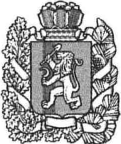 АДМИНИСТРАЦИЯ  БОГУЧАНСКОГО РАЙОНАПОСТАНОВЛЕНИЕ О внесении изменений в постановление администрации Богучанского района от 19.08.2020 № 856-п «Об утверждении распределения субсидий бюджетам поселений Богучанского района из районного бюджета на капитальный ремонт и ремонт  автомобильных дорог общего пользования  местного значения  за счет средств дорожного фонда Красноярского края»  В соответствии со статьями 7,8,43,48 Устава Богучанского района Красноярского края,  решением Богучанского районного Совета депутатов от 13.12.2019 № 43/1-291 «Об утверждении порядка, условий предоставления и расходования субсидий бюджетам поселений Богучанского района из районного бюджета на капитальный ремонт и ремонт  автомобильных дорог общего пользования  местного значения  за счет средств дорожного фонда Красноярского края» , ПОСТАНОВЛЯЮ:1. Внести в постановление администрации Богучанского района от 19.08.2020 № 856-п «Об утверждении распределения субсидий бюджетам поселений Богучанского района из районного бюджета на капитальный ремонт и ремонт  автомобильных дорог общего пользования  местного значения  за счет средств дорожного фонда Красноярского края»  следующие изменения:1.1. В преамбуле цифры «28.05.2020 № 50/1-330» заменить цифрами «13.12.2019 № 43/1-291»;2.2. Приложение  к постановлению администрации Богучанского района от 19.08.2020 № 856-п «Об утверждении распределения субсидий бюджетам поселений Богучанского района из районного бюджета на капитальный ремонт и ремонт  автомобильных дорог общего пользования  местного значения  за счет средств дорожного фонда Красноярского края»   изложить в новой редакции согласно приложению к настоящему постановлению. 2. Контроль за исполнением настоящего постановления возложить на заместителя Главы Богучанского района  по экономике и планированию Н.В.Илиндееву. 3. Постановление вступает в силу в день, следующий за днем его официального опубликования в Официальном вестнике Богучанский район.И.о. Главы Богучанского района                                                        В.Р.СаарПриложение к постановлению администрацииБогучанского района от 01.10.2020г  № 983-ПРаспределение субсидий бюджетам поселений Богучанского района из районного бюджета на капитальный ремонт и ремонт  автомобильных дорог общего пользования  местного значения  за счет средств дорожного фонда Красноярского краярублей     01.10.2020          с. Богучаны               №   983 - пНаименование2020 год 2021 год2022 годВСЕГО:24 769 700,0026 207 500,0026 207 500,00Администрация Ангарского  сельсовета2 109 150,00Администрация Артюгинского  сельсовета1 123 180,00Администрация Белякинского сельсовета838 000,00Администрация Богучанского сельсовета12 510 027,4813 103 750,0013 103 750,00Администрация Говорковского сельсовета591 210,00Администрация Красногорьевского сельсовета2 497 807,66-Администрация Манзенского  сельсовета1 808 814,57Администрация Невонского сельсовета1 326 466,00Администрация Нижнетерянского сельсовета696 780,00Администрация Новохайского сельсовета947 468,60Администрация Октябрьского сельсовета2 875 760,00Администрация Осиновомысского сельсовета1 050 760,00Администрация Пинчугского сельсовета2 221 340,00Администрация Таежнинского сельсовета4 903 905,215 241 500,005 241 500,00Администрация Такучетского  сельсовета1 082 830,00Администрация Хребтовского сельсовета1 045 160,00Администрация Чуноярского сельсовета2 090 330,00Администрация Шиверского сельсовета775 210,48